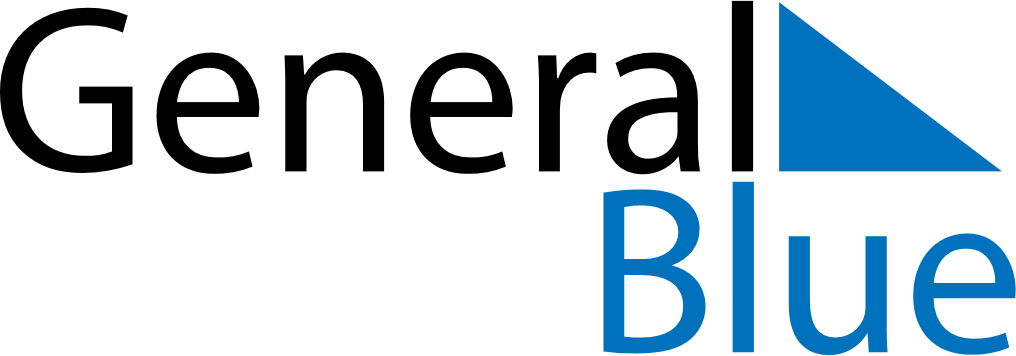 Burundi 2024 HolidaysBurundi 2024 HolidaysDATENAME OF HOLIDAYJanuary 1, 2024MondayNew Year’s DayFebruary 5, 2024MondayUnity DayApril 6, 2024SaturdayNtaryamira DayApril 10, 2024WednesdayEnd of Ramadan (Eid al-Fitr)May 1, 2024WednesdayLabour DayMay 9, 2024ThursdayAscension DayJune 16, 2024SundayFeast of the Sacrifice (Eid al-Adha)July 1, 2024MondayIndependence DayAugust 15, 2024ThursdayAssumptionOctober 13, 2024SundayRwagasore DayOctober 21, 2024MondayNdadaye DayNovember 1, 2024FridayAll Saints’ DayDecember 25, 2024WednesdayChristmas Day